What do you want Tasks Unlimited to do for you? (circle all that apply)Name 	/ 	/ 	 Date of application 	/	/ 	 Date of birthAge 	/ 	/ 	 Social Security numberPhone numberCounty of financial responsibility    	Marital status   	Your addressCityStateZip codeHow long have you lived at your current address? 		 Are you planning to move within the next 6 months?	Where? 	 What is the last grade of school you completed? 	 Were you involved in special education classes?  		Have you ever been hospitalized for mental health problems?	Yes	No If yes, please list dates and locations:Do you have a physical (non-mental health) problem?	Yes	NoIf "yes", please explain: 	Who is working with you?Have you ever been arrested, charged or convicted of a criminal offense?	Yes		NoIf "yes", please explain circumstances: 	List any treatment for chemical use problems: Source of IncomeDo you have Medical Assistance?	Yes	No  If "yes", Card Number: 	 Do you have other insurance? (Company Name and policy number)  		"I certify that the facts contained on this application are true and complete to the best of my knowledge. I further understand that if admitted to any Tasks Unlimited program, falsified information on this application shall be grounds for my discharge from the program."Signature of applicantTasks Unlimited, Inc. and its subsidiaries are equal opportunity-affirmative action employers, service providers, and contractors, and do not discriminate in the admission of clients or the hiring of personnel on the basis of race, color, creed,  religion, disability, sex, sexual orientation, marital status, ancestry, national origin, age, veteran or publicassistance status.  Tasks Unlimited is committed to full accessibility of its programs.  Notify the Intake Coordinator if you need an interpreter, reader, have mobility requirements, or need any other accommodation at any time throughout the application proce ss.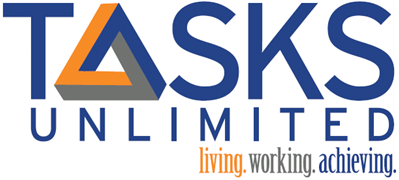 Program Application    	     Tasks Unlimited                 2419 Nicollet Avenue South           Minneapolis, Minnesota 55404Main Office: (612)871-3320Admissions Office: (612)767-2060Fax: (612)871-0432Email: jheilig@tasksunlimited.orgName of MedicationDose and FrequencyRelationship	Name and OrganizationPhone/Fax NumbersPsychiatrist:County Case Manager:RS Vocational Counselor:Day Treatment:Residence Staff:Apartment Support:Nurse:Counselor/Therapist:Chemical Health Sponsor:Representative Payee:Financial Worker:Medical Doctor:Probation Officer:Other:DrugYesNoLast usedTobaccoAlcoholMarijuanaOther Street DrugsSpecify Type:Over-the-counter medicationSpecify Type:YearName and LocationSource of IncomenAmountGeneral Assistance (GA)$Minnesota Supplemental Assistance (MSA)$Supplemental Security Insurance (SSI)$Social Security Disability Insurance (SSD or RSDI)$Food Stamps$Other (veteran's benefits, alimony, trust fund, workers compensation, job...)$